Παιδεία σε Κρίση. Το Νέο Λύκειο και η Απάντηση της Αριστεράς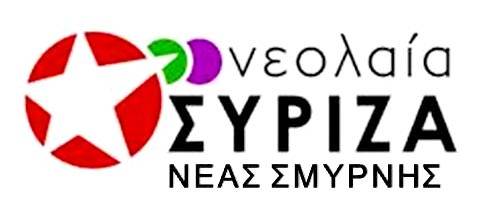 Τα τελευταία χρόνια γινόμαστε μάρτυρες μιας ολοένα αυξανόμενης επίθεσης στην Παιδεία, που υπονομεύει το δημόσιο και δωρεάν χαρακτήρα της. Μαθητές που καταρρέουν από την πείνα, φροντιστήρια από το Γυμνάσιο, ανεπαρκής στελέχωση σε καθηγητές και εργαστήρια, αύξηση της  μαθητικής  διαρροής αποτελούν καθημερινά φαινόμενα.  Την ίδια στιγμή το «Νέο» Λύκειο αποτελεί μια νεοφιλελεύθερης κοπής απορρύθμιση, που μετατρέπει το σχολείο σ’ ένα διαρκές εξεταστικό κέντρο σωματικής, πνευματικής και οικονομικής εξόντωσης των μαθητών και των οικογενειών τους. Και όλα αυτά πάντα κάτω από το βάρος ενός μέλλοντος αβέβαιου, όπου η επισφάλεια και η ανεργία πρωταγωνιστούν. Την ώρα που χιλιάδες νέοι και νέες καθηγητές και καθηγήτριες είναι αδιόριστοι-άνεργοι, 1100 κενά παραμένουν ακάλυπτα. Ταυτόχρονα ο κ. Λοβέρδος καλεί τους αδιόριστους να δουλέψουν τσάμπα, με την ελπίδα  μοριοδότησης. Το δικαίωμα στην αμειβόμενη εργασία δεν εξαγοράζεται με μόρια.Ως Νεολαία ΣΥΡΙΖΑ λέμε ΟΧΙ σε αυτό το σχολείο. Για εμάς η εκπαίδευση δεν είναι μια διαδικασία για λίγους και Εκλεκτούς, για όσους μπορούν να πληρώσουν. Για αυτό διοργανώνουμε εκδήλωση-συζήτηση, που θα μπορέσει να φέρει πιο κοντά μαθητές, καθηγητές και γονείς. Στόχος μας να καταλάβουμε τι σημαίνει εκπαίδευση στην εποχή των Μνημονίων μα και να οραματιστούμε ένα διαφορετικό σχολείο, χτισμένο πάνω στην αλληλεγγύη, τον σεβασμό, την έμπνευση και την αξιοπρέπεια. Ένα σχολείο με χώρο για την διαφορετικότητα, με σεβασμό στον ελεύθερο χρόνο. Στο οποίο η εκπαίδευση δεν θα είναι απλή συσσώρευση γνώσεων, αλλά ουσιαστική, καθολική παιδεία. Για ένα σχολείο χωρίς φασίστες, χωρίς χώρο για φασιστικές απόψεις, γιατί ο σεβασμός στην δημοκρατία θα είναι δεδομένος.  Ένα σχολείο ανοιχτό σε όλους και σε όλες.

Παιδεία και σχολείο για την Κοινωνία και όχι για τους Ιδιώτες και τους λίγους. Κυριακή, 14/12, στη πλατεία Νέας Σμύρνης, στην αίθουσα του Δημοτικού Συμβουλίου (2ας Μαΐου 8/πάνω από τα Gooody’s) στις 17.00.

Ομιλητές :
Γεωργούτσος Τάκης, καθηγητής Λυκείου, μέλος των Συνεργαζόμενων Εκπαιδευτικών Κινήσεων και αντιπρόεδρος της ΕΛΜΕ Μοσχάτου-Νέας Σμύρνης- Καλλιθέας.

Μπουγελέκας Γιώργος: Καθηγητής, ΔΣ ΟΙΕΛΕ, Μέλος Νομαρ χιακής Επιτρόπης Παιδείας

Μαθητής- μέλος του Δικτύου μαθητών

Γιατί μπορούμε να ζήσουμε αλλιώς !

